SrijedaSat 1= Glazbena kulturaPonovi pjesmicu „Zlatna ptičica“, a zatim ispuni listić s ptičicama.Zlatna ptičicaPlakala mala Vidica,
Došla joj zlatna ptičica,
Ptičica Vidi pjevala,
Vidica pticu slušala.

Svršila pjesmu ptičica,
Zaspala mala Vidica,
Ljepša je mala Vidica,
Neg' što je zlatna ptičica.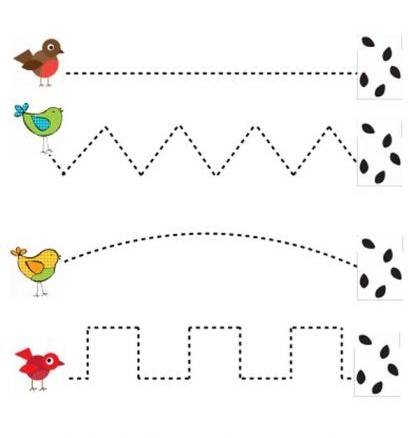 Sat 2= MatematikaOboji stranu na kojoj ima više sličica.Sat 2 = MatematikaOboji stranu na kojoj ima više životinja.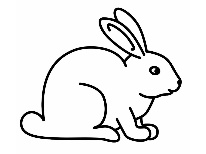 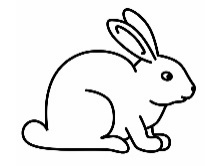 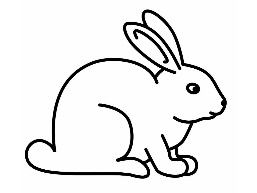 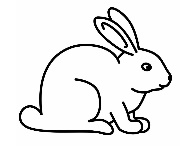 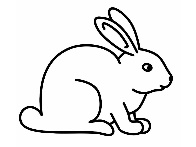 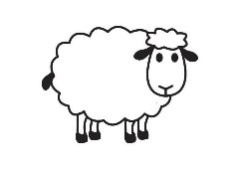 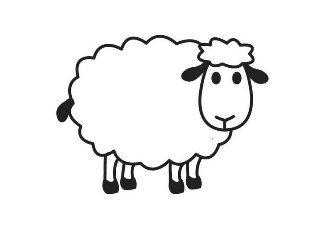 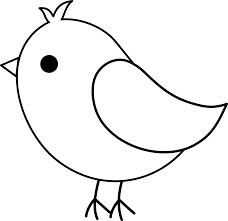 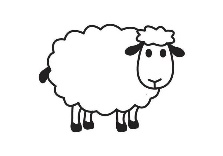 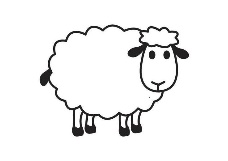 sSat 3= Likovna kulturaDobro pogledaj maske. Masku koja se smije oboji bojama poput žute, narančaste, crvene, roze (tople boje). 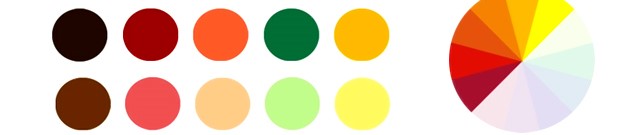 Masku koja je tužna sljedeći sat možeš obojati hladnijim bojama poput zelene, plave, ljubičaste.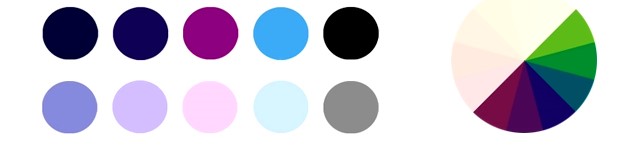 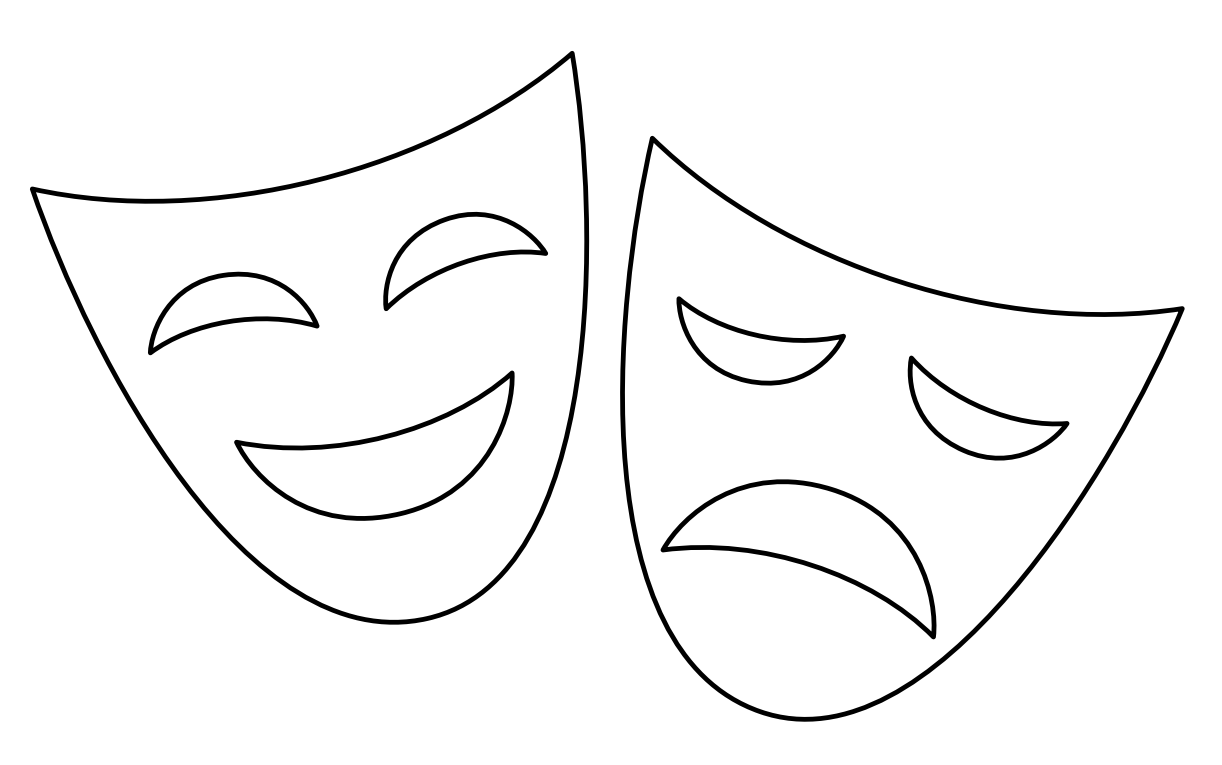 Sat 4= Hrvatski jezikNapiši slovo A prema predlošku (zadebljana olovka, točkicama označite od kojeg do kojeg dijela vuče crtu, duge crte možete podijeliti i na više manjih dijelova ).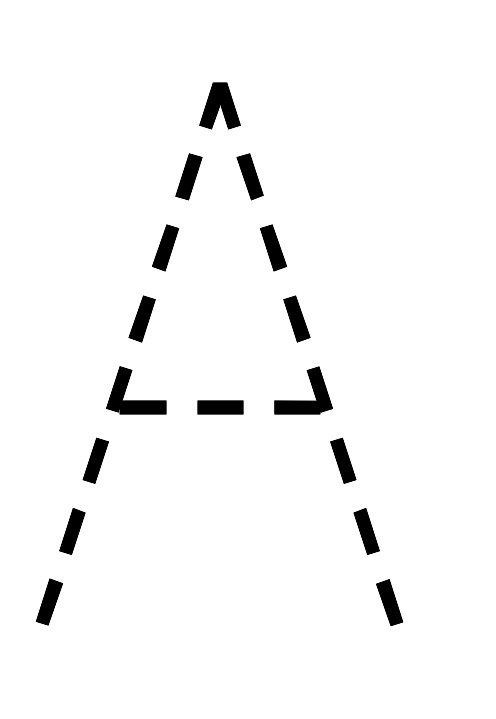 Sat = SRO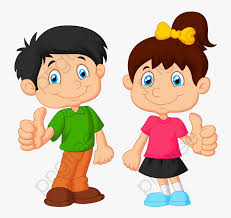 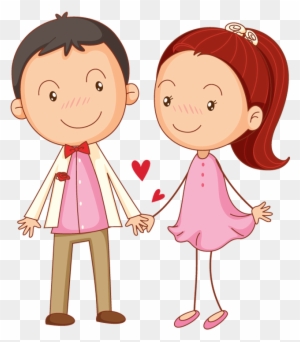 Zaokruži sličice koje prikazuju prijateljstvo: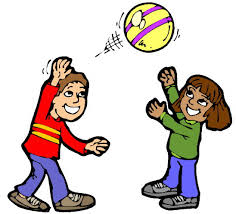 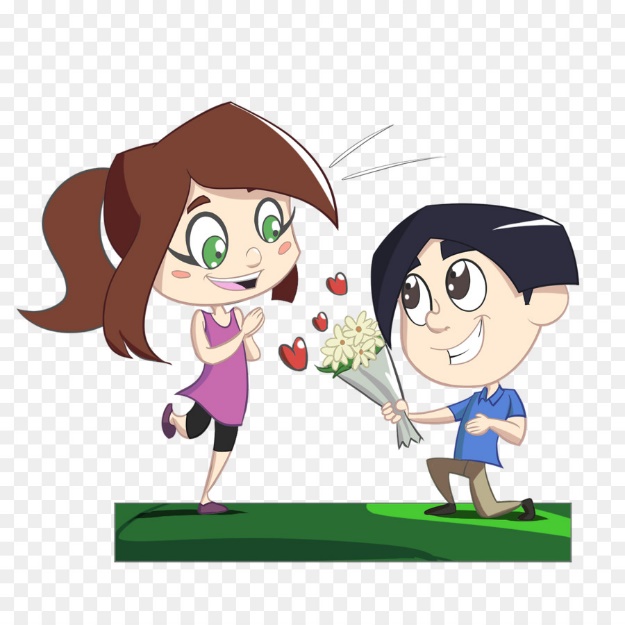 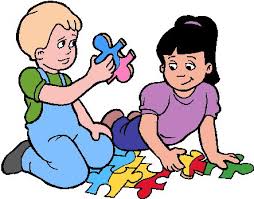 